ВІДКРИТИЙ МІЖНАРОДНИЙ УНІВЕРСИТЕТ РОЗВИТКУ ЛЮДИНИ«УКРАЇНА»ІНСТИТУТ ПРАВА ТА СУСПІЛЬНИХ ВІДНОСИН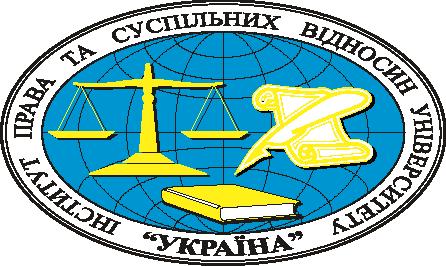 КАФЕДРА ГАЛУЗЕВОГО ПРАВА ТА ЗАГАЛЬНОПРАВОВИХ ДИСЦИПЛІН                                               «ЗАТВЕРДЖУЮ»         Проректор з освітньої діяльності Коляда О.П.«____»            2023 рокуСИЛАБУСнавчальної дисципліни ВБ 1.11 ВИКОНАВЧЕ ПРОВАДЖЕННЯ освітня програма «ПРАВО»(назва освітньої програми)перший (бакалаврський)(назва рівня вищої освіти)галузь знань 08 ПРАВО(шифр і назва галузі знань)спеціальність 081 ПРАВО(шифр і назва спеціальності)Рік навчання: IY, семестр: 8.Кількість кредитів: 4 (120)Форма підсумкового контролю: залікМова викладання: українськаКиїв – 2023ПЕРЕДРЕКВІЗИТИ:Попередньо вивчені дисципліни – Кримінальний процес, Кримінально-виконавче право, Цивільне процесуальне право, Господарський процесПОСТРЕКВІЗИТИ:Анотація дисципліни: Виконавче провадження – це завершальна стадія судового провадження, яка спрямована на відновлення порушених прав і свобод людини і громадянина.  Виконання судових рішень пов’язане з невід’ємним елементом права кожної людини на судовий захист. Це стадія судового провадження, яка має дуже важливе значення, оскільки забезпечує втілення законів у життя. Якщо рішення суду не виконане, то втрачається сенс правосуддя, зводиться нанівець робота суддів, адвокатів, прокуратури.Предметом вивчення навчальної дисципліни виступає сукупність суспільних відносин, які складаються в процесі здійснення виконавчого провадження в Україні.Міждисциплінарні зв’язки. Виконавче провадження вивчається після курсів «Теорія держави та права», «Судові та правоохоронні органи», «Конституційне право України», «Цивільне процесуальне право України», «Кримінальне процесуальне право України», «Сімейне право України»,  що дозволяє використати набуті загальнотеоретичні знання. Мета навчальної дисципліни полягає у формуванні теоретичних знань та практичних навичок щодо правового регулювання суспільних відносин, які складаються в процесі здійснення виконавчого провадження в Україні.Основними завданнями вивчення дисципліни “Виконавче провадження» є: засвоєння студентами основних понять, інститутів, принципів та джерел виконавчого провадження з тим, щоб набути навичок застосувати отримані знання на практиці.	Згідно з вимогами освітньо-професійної програми студенти повинні:знати :організаційно-правовий зміст, сутність та значення інституту виконавчого провадження;систему органів та осіб, які здійснюють примусове виконання судових рішень і рішень інших органів; зміст виконавчих документів та процедури їх виконання; строки у виконавчому провадженні; процесуальні особливості діяльності кожного із учасників виконавчого провадження; загальні умови та порядок здійснення виконавчого провадження; порядок фінансування виконавчого провадження; розподіл стягнутих з боржника грошових сум; порядок звернення стягнення на майно боржника; особливості виконання рішень немайнового характеру;  порядок звернення стягнення на заробітну плату, пенсію, стипендію та інші доходи боржника; оскаржувати рішення, дії або бездіяльність виконавців та посадових осіб органів державної виконавчої служби; особливості відповідальності у виконавчому провадженні; порядок виконання рішень стосовно іноземців, осіб без громадянства та іноземних юридичних осіб; виконання рішень іноземних судів; перелік майна, на яке не може бути звернено стягнення за виконавчими документами; проблемні питання, які виникають при виконання рішень національних судів та міжнародних судових інстанцій; особливості виконавчого провадження в інших країнах світу.вміти : вирішувати професійні завдання з виконання судових рішень і рішень інших органів (посадових осіб), володіти основними професійними компетенціями щодо даного виду роботи; застосовувати сучасні методи дослідження й аналізу обов’язкових елементів і етапів виконання судових рішень і рішень інших органів (посадових осіб), а також методичні прийоми їх здійснення, у тому числі під час ведення і використання спеціального моніторингу судових рішень України, Європейського Суду з прав людини та актів законодавства і міжнародних договорів України;поставити завдання та організувати наукові дослідження з питань, що вирішуються на стадіях виконавчого провадження;правильно складати необхідні процесуальні документи з питань виконавчого провадження.СТРУКТУРА ВИВЧЕННЯ НАВЧАЛЬНОЇ ДИСЦИПЛІНИТематичний планФОРМИI МЕТОДИ НАВЧАННЯМетоди та форми організації та здійснення навчально-пізнавальноїдіяльності3 метою більш ефективної активізації навчально-пізнавальної діяльності студентів при вивченні навчальної дисципліни «Виконавче провадження» можуть використовуватись: оглядові лекції, лекції з проблемних питань, робота в малих трупах, семінари-дискусії, ділові ігри, презентації, заняття із застосуванням комп'ютерної та телекомунікаційної техніки тощо.Кожен з видів методики застосовується викладачем на власний розсуд. При цьому, слід враховувати рівень підготовленості групи, кількість студентів, бажання студентів приймати участь в тому чи іншому виді методики активізації процесу навчання, а також особливості конкретної дисципліни.1.	За джерелом інформації:словесні: лекція (традиційна, проблемна тощо) із застосуванням комп'ютерних інформаційних технологій (презентація PowerPoint), семінари, пояснення, розповідь, бесіда;наочні: спостереження, ілюстрація, демонстрація;практичні: вправи.Наприклад, лекції з проблемних питань покликані сприяти розвитку логічного мислення студентів і характеризуються тим, що коло питань теми може обмежуватися двома - трьома ключовими моментами, увага студентів концентрується на матеріалі, що не знайшов відображення в підручниках, використовується досвід закордонних навчальних закладів з роздачою під час лекцій друкованого матеріалу та виділенням головних висновків з питань, що розглядаються. При читанні лекцій можуть даватись питання для самостійного їх осмислення.2.	За логікою передачі і сприйняття навчальної інформації: індуктивні,
дедуктивні, аналітичні, синтетичні.Наприклад, робота в малих трупах проводиться з метою активізації навчання при проведенні семінарських і практичних занять. Це так звані групи психологічного комфорту, де кожен учасник відіграє особливу роль і певними своїми індивідуальними якостями та знаннями доповнює інших. Використання цієї технологи дає змогу структурувати практично-семінарські заняття за формою і змістом, створює можливість для участі кожного студента в роботі за метою заняття, забезпечує формування особистісних якостей та досвіду спілкування. Така форма навчання використовується також з метою більш ґрунтовного засвоєння матеріалу, загострення уваги на особливо важливих аспектах, що містять в собі винесені на розгляд проблемні питання.За ступенем самостійності мислення: репродуктивні, пошукові, дослідницькі.За ступенем керування начальною діяльністю: під керівництвом викладача; самостійна робота студентів із книгою; виконання індивідуальних навчальних проектів, презентацій.Наприклад, презентації проводяться у формі виступів за результатами виконання письмових завдань, з науково-навчальними тезами, рефератами, доповідями перед аудиторією тощо, де також доцільно використовувати для представлення певних досягнень, результатів роботи групи, звіту про виконання індивідуальних завдань, демонстрації нових наукових поглядів, оригінальних висновків та пропозицій.Методи стимулювання інтересу до навчання і мотивації навчально-пізнавальної діяльності:Методи стимулювання інтересу до навчання: навчальні дискусії; створення ситуації пізнавальної новизни; створення ситуацій зацікавленості (метод цікавих аналогій тощо).Наприклад, семінари-дискусії (колоквіуми) проводяться для того, щоб сприяти обміну думками і поглядами учасників з приводу даної теми, а також розвинути мислення, допомагати формуванню поглядів і переконань, виробити вміння формулювати думки й висловлювати їх, вміння прислухатись до точки зору опонентів і «чути їх», навчитись оцінювати пропозиції інших людей, критично підходити до власних поглядів.Інклюзивні методи навчанняМетоди формування свідомості: бесіда, диспут, лекція, приклад, пояснення, переконання.Метод організації діяльності та формування суспільної поведінки особистості: вправи, привчання, виховні ситуації, приклад.3.	Методи мотивації та стимулювання: вимога, громадська думка.
Вважаємо, що неприпустимо застосовувати в інклюзивному вихованні методи
емоційного стимулювання – змагання, заохочення, переконання.4.	Метод самовиховання: самопізнання, самооцінювання, саморегуляція.5.	Методи	соціально-психологічної	допомоги:	психологічне
консультування, аутотренінг, стимуляційні ігри.6.	Спеціальні методи: патронат, супровід, тренінг, медіація.7.	Спеціальні методи педагогічної корекції, які варто використовувати
для цілеспрямованого виправлення поведінки або інших порушень, викликаних
спільною причиною. До спеціальних методів корекційної роботи належать:
суб'єктивно-прагматичний метод, метод заміщення, метод "вибуху", метод
природних наслідків і трудовий метод.РЕКОМЕНДОВАНА ЛІТЕРАТУРАОсновна літератураГосподарський процесуальний кодекс України: Закон України від 06.11.1991 р. № 1798-ХП. URL: http://zakonO.rada.gov.ua/laws/ show/1798-12.Деякі питання виконання рішень судів, що гарантовані державою, a також рішень Європейського суду з прав людини: Постанова Кабінету міністрів України від 16.09.2015 р. № 703. URL: http://zakon3. rada.gov.ua/laws/show/703-2015-%D0%BF.Інструкція з організації примусового виконання рішень: наказ Міністерства юстиції України від 02.04.2012 р. № 512/5. URL: http:// zakon4.rada.gov.ua/laws/show/z0489-12.Кодекс адміністративного судочинства України: Закон України від 06.07.2005 р. № 2747-IV. URL: http://zakon2.rada.gov.ua/laws/ show/2747-15.Конституція України : Закон України від 28.06.1996 р. № 254к/96-ВР. URL: http://zakonl.rada.gov.ua/laws/show/254%D0%BA/96-%D0%B2%D1%80.Положення про автоматизовану систему виконавчого провадження: наказ Міністерства юстиції України від 05.08.2016 р. № 2432/5. URL: http://zakon4.rada.gov.Ua/rada/show/zll26-16/paranl6#nl6.Положення про Державну виконавчу службу України: Указ президента України від 06.04.2011 р. № 385/2011. URL: http://zakon4.rada. gov.ua/laws/show/385/2011?test=/UwMf9zhrLr4XcZsZip2D8HvHI4m 2s80msh8Ie6.Положення про Дисциплінарну комісію приватних виконавців: наказ Міністерства юстиції України від 27.11.2017 р. № 3791/5. URL: http://zakon3.rada.gov.ua/laws/show/zl442-17.Положення про Кваліфікаційну комісію приватних виконавців: наказ Міністерства юстиції України від 27.11.2017 р. № 3792/5. URL: http://zakon3.rada.gov.ua/laws/show/zl443-17.Положення про офіс приватного виконавця: наказ Міністерства юстиції України від 15.11.2016 р. № 3238/5. URL: http://zakon5. rada.gov.ua/laws/show/zl487-16.Положення про порядок і умови зберігання цінних паперів, на які накладено арешт: Постанова Національного банку України від 04.10.1999  p.  №  489.  URL:  http://zakon2.rada.gov.ua/laws/show/ Z0740-99.Положення про порядок і умови зберігання ювелірних та інших побутових виробів із золота, срібла, платини і металів платинової групи, дорогоцінного каміння і перлів, а також лому і окремих частин таких виробів, на які накладено арешт, та внесення змін до окремих нормативно-правових актів Національного банку України: Постанова Національного банку України від 02.11.2005 р. № 409. URL: http://zakon2.rada.gov.Ua/laws/show/zl551-05/paran33#n33Порядок взаємодії Міністерства внутрішніх справ України, Національної поліції України та органів і осіб, які здійснюють примусове виконання судових рішень і рішень інших органів: наказ МВС України, Міністерства юстиції України від 30.01.2018 р. № 64/261/5. URL: http://zakon2.rada.gov.ua/laws/show/z0140-18.Порядок взаємодії органів державної виконавчої служби та митниць Державної фіскальної служби під час передавання майна, конфіскованого за рішеннями судів, та розпорядження ним: наказ Міністерства юстиції України, Міністерства фінансів України від 23.03.2018 р. № 892/5/379. URL: http://zakonO.rada.gov.ua/laws/ show/z0362-18.Порядок взаємодії органів та осіб, які здійснюють примусове виконання судових рішень і рішень інших органів, та органів Державної прикордонної служби України під час здійснення виконавчого провадження: наказ Міністерства юстиції України, Міністерства внутрішніх справ України від 30.01.2018 р. № 256/5/65. URL: http:// zakon5.rada.gov.ua/laws/show/z0133-18.Порядок виконання рішень про стягнення коштів державного та місцевих бюджетів або боржників: Постанова Кабінету Міністрів України від 03.08.2011 р. № 845. URL: http://zakon4.rada.gov.ua/rada/show/845-2011-%D0%BF/paranl2#nl2.Порядок використання коштів, передбачених у державному бюджеті для здійснення заходів щодо виконання рішень суду, які гарантовані державою, та внесення змін до Постанови Кабінету Міністрів України від 16.09.2015 р. № 703: Постанова Кабінету Міністрів України від 12.07.2017 р. № 522. URL: http://zakon4.rada.gov. ua/laws/show/522-2017-%D0%BF.Порядок виплати винагород державним виконавцям та їх розмірів і розміру основної винагороди приватного виконавця: Постанова Кабінету Міністрів України від 08.09.2016 р. № 643. URL: http:// zakon3.rada.gov.ua/laws/show/643-2016-%D0%BF.Порядок допуску до професії приватного виконавця: наказ Міністерства юстиції України від 25.10.2016 р. № 3053/5. URL: http:// zakon5.rada.gov.ua/laws/show/zl445-l 6/paranl7#n 17.Порядок погашення заборгованості за рішеннями суду, виконання яких гарантується державою: Постанова Кабінету Міністрів України від 03.09.2014 р. № 440. URL: http://zakon2.rada.gov.ua/laws/ show/440-2014-%D0%BF.Порядок проведення установчих з'їздів приватних виконавців регіонів: наказ Міністерства юстиції України від 06.09.2017 р. № 2824/5. URL: http://zakon3.rada.gov.ua/laws/show/zll02-17.Порядок реалізації арештованого майна: наказ Міністерства юстиції України від 29.09.2016 № 2831/5. URL: http://zakon4.rada. gov.ua/laws/show/zl301-16/paran8#n8&test=6ckMfEWMJ.WfXcZ. Zip2D8HvHI4m2s80msh8Ie6.Порядок реалізації на фондовій біржі цінних паперів, на які звернено стягнення: Рішення НКЦПФР від 25.12.2012 р. № 1853. URL: http://zakon2.rada.gov.Ua/laws/show/z0159-13/paranl8#nl8.Порядок розшуку боржника-фізичної особи, затверджений Наказом Міністерства внутрішніх справ України від 27.08.2008 р. № 408, зареєстрованим у Міністерстві юстиції України 05.11.2008 р. за № 1078/15769. Офіційний вісник України. 2008. № 86. С. 126. Ст. 2899. URL: http://zakonl.rada.gov.ua/cgi-bin/laws/main. cgi?nreg=z 1078-08.Правила ведення діловодства та архіву в органах державної виконавчої служби та приватними виконавцями: наказ Міністерства юстиції України від 07.06.2017 р. № 1829/5. URL: http://zakon4. rada.gov.ua/rada/show/z069917?test=K9PMfO8jb2cQXcZgZip2D8HvHI4m2s80msh8Ie6Про виконавче провадження: Закон України від 02.06.2016 р. № 1404-VIII. URL: http://zakon0.rada.gov.ua/laws/show/1404-19/ printl517474968433007.Про виконання рішень та застосування практики Європейського суду з прав людини: Закон України від 23.02.2006 р. № 3477-IV. URL: http://zakon4.rada.gov.ua/laws/show/3477-15.Про внесення змін до деяких законодавчих актів України щодо посилення захисту права дитини на належне утримання шляхом вдосконалення порядку примусового стягнення заборгованості зі сплати аліментів: Закон від 07.12.2017 р. № 2234-VIII. URL: http:// zakon5.rada.gov.ua/laws/show/2234-19.Про встановлення Видів та розмірів витрат виконавчого провадження: наказ Міністерства юстиції України від 29.09.2016 р. № 2830/5. URL: http://zakon2.rada.gov.ua/laws/show/zl300-16.Про встановлення чисельності працівників органів державної виконавчої служби: Постанова Кабінету Міністрів України від 08.09.2016 р. № 620. URL: http://zakon3.rada.gov.ua/laws/show/620-2016-%D0%BF.Про гарантії держави щодо виконання судових рішень: Закон України від 05.06.2012 р. № 4901-VI. URL: http://zakon4.rada.gov.ua/ rada/show/4901-17.Про Державну прикордонну службу України: Закон України від 03.04.2003 р. № 661-IV. URL: http://zakonl.rada.gov.ua/cgi-bin/laws/ main.cgi?....Про державну службу: Закон України від 10.12.2015 p. № 889-VIII. URL: http://zakon3.rada.gov.ua/laws/show/889-19.Про затвердження норм забезпечення форменим одягом працівників органів державної виконавчої служби: Постанова Кабінету Міністрів України від 29.01.2014 р. № 39. URL: http://zakon3.rada.gov. ua/laws/show/39-2014-%D0%BF.Про затвердження Положення про автоматизовану систему виконавчого провадження: наказ Міністерства юстиції України від 05.08.2016 р. № 2432/5. URL: http://zakon3.rada.gov.ua/laws/show/ Z1126-16.Про затвердження Порядку здійснення контролю за діяльністю працівників органів державної виконавчої служби, приватних виконавців: наказ Міністерства юстиції України від 21.10.2016 р. № 3004/5. URL: http://zakon3.rada.gov.ua/laws/show/zl440-16.Про затвердження Порядку розпорядження майном, конфіскованим за рішенням суду і переданим органам державної виконавчої служби: Постанова Кабінету Міністрів України від 11.07.2002 р. № 985. URL: http://zakon5.rada.gov.ua/laws/show/985-2002-%D0%BF.Про затвердження Порядку формування і ведення Єдиного реєстру приватних виконавців України: наказ Міністерства юстиції України від 05.08.2016 р. № 2431/5. URL: http://zakon3.rada.gov.ua/laws/ show/zll25-16.Про затвердження Спеціальних вимог до рівня професійної компетентності державних виконавців та керівників органів державної виконавчої служби: наказ Міністерства юстиції України від 21.10.2016 р. № 3005/5. URL: http://zakon3.rada.gov.ua/laws/show/ Z1441-16.Про органи та осіб, які здійснюють примусове виконання судових рішень і рішень інших органів: Закон України від 02.06.2016 р. № 1403-VIII. URL: http://zakon5.rada.gov.ua/laws/show/1403-19.Про порядок виїзду з України і в'їзду в Україну громадян України: Закон України від 21.01.1994 р. № 3857-ХП. Відомості Верховної  Ради України. 1994. № 18. Ст. 101. URL: http://zakon.rada.gov.ua/cgi-bin/laws/main.cgi?nreg=3857-12.Про судоустрій і статус суддів : Закон України від 02.06.2016 р. № 1402-VIII. URL: http://zakon0.rada.gov.ua/laws/show/1402-19.Про третейські суди: Закон України від 11.05.2004 p. № 1701-IV. URL: http://zakon3.rada.gov.ua/laws/show/1701-15.Спеціальні вимоги до осіб, які претендують на зайняття посад державних виконавців відділу примусового виконання рішень Департаменту державної виконавчої служби Міністерства юстиції України: наказ Міністерства юстиції України від 21.10.2016 р. № 3005/5. URL: http://zakon3.rada.gov.ua/laws/show/zl442-16.Цивільний процесуальний кодекс України : Закон України від 18.03.2004 p. №1618-IV. URL: http://zakon.rada.gov.ua/cgi-bin/laws/ main.cgi?nreg=1618-15.Щодо виїзду за кордон осіб, які мають невиконані зобов'язання, в тому числі зі сплати аліментів, покладені на них рішеннями судів: Лист Міністерства юстиції України від 06.06.2008 р. № 25-32/507. URL: http://zakonl.rada.gov.ua/cgi-bin/laws/main. cgi?nreg=v25-3323-08.Щодо обмеження виїзду за межі України боржників банків: Лист Національного банку України від 03.11.2009 р. № 49-012/2687-20491. URL: http://zakon2.rada.gov.ua/laws/show/v2687500-09.Щодо порядку підготовки та надіслання державними виконавцями до суду подань і заяв : Лист Департаменту державної виконавчої служби Міністерства юстиції України від 18.12.2006 р. № 25-1/899/7. URL: http://zakon2.rada.gov.ua/laws/show/v99_7323-06.II. Судова практикаОгляд судової практики Касаційного цивільного суду у складі Верховного Суду щодо розгляду скарг на рішення, дії або бездіяльність приватного/державного виконавця чи іншої посадової особи державної виконавчої служби під час виконання судових рішень у цивільних справах / упоряд. правове управління (IV) департаменту аналітичної та правової роботи апарату Верховного Суду/ Відпов. За вип.: суддя КЦС ВС, cекретар Пленуму ВС, к.ю.н, доцент Д.Д. Луспеник / Київ, 2022 — стор. 108 URL: https://supreme.court.gov.ua/userfiles/media/new_folder_for_uploads/supreme/sud_pract/2022_05_13_Oglyad_KCS_sud_rish_1.pdfОгляд практики застосування Верховним Судом Закону України "Про виконавче провадження" у господарських справах. Рішення, внесені до ЄДРСР за червень – грудень 2020 року / упоряд. управління забезпечення роботи судової палати для розгляду справ про банкрутство спільно з правовим управлінням (ІІ). Київ, 2021. 98 с.  URL:  Oglyad_vik_prov_Gosr_spr.pdf (court.gov.ua)Література Базова:Виконавчий процес: теорія і практика. Концепції вчених з удосконалення законодавства про виконавче провадження. Монографія. / за заг. ред. докторки юридичних наук, професорки, заслуженої юристки України Фурси С.Я. Київ : Алерта 2023. 448 с. Виконавче провадження в умовах воєнного стану: нові виклики і системні проблеми; порядок і організація примусового виконання рішень судів та інших органів у період воєнного стану; зупинення виконавчих дій; оскарження рішень, дій, бездіяльності виконавців; зміни і новели законодавства, судова практика. / Укл.: Копотун І. М., Коропатнік І. М., Микитюк М. А., Павлюк О. О., Пасіка С. П., Пєтков С. В. — Київ. ВД «Професіонал», 2023. — 632 с.Виконавче провадження. Навчальний посібник для здобувачів вищої освіти / уклад.: К. В. Гусаров, М. Є. Червинська, Л. М. Мазур та ін. Х.: Право, 2017. 186 с.Виконавче провадження: теорія та практика: монографія / Ханова Р. Ф., Кравцов С. О., Ізарова І. О. . Х.: Право, 2021. - 672 с. Виконавче провадження. Актуальне законодавство та судова практика: навчальне видання / Дрозд В.Г. Київ: «ЦУЛ», - 2021. – 384 с. Виконавче провадження : підручник/ Голубєва Н.Ю. Київ: Фенікс, 2020. - 460 с. Виконавче провадження : навч. посіб. для підгот. до іспитів / К. В. Гусаров, Д. М. Сібільов. – Харків : Право, 2019. – 124 с. Виконавче провадження: підручник / за редакцією доктора юридичних наук, професора Н.Е. Голубєвої. Юркнига. Фенікс 2019. 406 с.Цивільне судочинство та виконавче провадження в умовах воєнного стану : матеріали всеукр. наук.-практ. конф. ім. Ю. С. Червоного (Одеса, 16 грудня 2022 р.) [Електронне видання] / за заг. ред. д.ю.н., проф. Н. Ю. Голубєвої. – Одеса : Фенікс, 2022. – 155 с. URL: http://dspace.onua.edu.ua/handle/11300/22871КОНТРОЛЬ І ОЦІНКА ЯКОСТІ НАВЧАННЯСИСТЕМА ОЦІНЮВАННЯ НАВЧАЛЬНИХ ДОСЯГНЕНЬ ЗДОБУВАЧІВ ВИЩОЇ ОСВІТИНавчальна дисципліна оцінюється за модульно-рейтинговою системою. Вона складається з двох модулів, які включають 6 змістовних модулів.Результати навчальної діяльності студентів оцінюються за 100 бальною шкалою в кожному семестрі окремо.За результатами поточного, модульного та семестрового контролів виставляється підсумкова оцінка за 100-бальною шкалою, національною шкалою та шкалою ECTS.Модульний контроль: кількість балів, які необхідні для отримання відповідної оцінки за кожен змістовий модуль упродовж семестру.Семестровий (підсумковий) контроль: виставлення семестрової оцінки студентам, які опрацювали теоретичні теми, практично засвоїли їх і мають позитивні результати, набрали необхідну кількість балів.Загальні критерії оцінювання успішності студентів, які отримали за 4-бальною шкалою оцінки «відмінно», «добре», «задовільно», «незадовільно», подано в таблиці нижче.Кожний модуль включає бали за поточну роботу студента на семінарських, практичних, лабораторних заняттях, виконання самостійної роботи, індивідуальну роботу, модульну контрольну роботу.Виконання модульних контрольних робіт здійснюється в режимі комп’ютерної діагностики або з використанням роздрукованих завдань.Реферативні дослідження та есе, які виконує студент за визначеною тематикою, обговорюються та захищаються на семінарських заняттях.Модульний контроль знань студентів здійснюється після завершення вивчення навчального матеріалу модуля.Система оцінювання роботи студентів упродовж семеструКількість балів за роботу з теоретичним матеріалом, на практичних  заняттях, під  час    виконання    самостійної    та    індивідуальної   навчально-дослідної    роботи залежить від дотримання таких вимог:•S своєчасність виконання навчальних завдань; S повний обсяг їх виконання; •S якість виконання навчальних завдань; S самостійність виконання;творчий підхід у виконанні завдань;ініціативність у навчальній діяльності.Загальна оцінка з дисципліни: шкала оцінювання національна та ECTSЗагальні критерії оцінювання навчальних досягнень студентівОцінка	Критерії оцінюванняПОЛІТИКА (ОЦІНЮВАННЯ) НАВЧАЛЬНОГО КУРСУПолітика щодо дедлайнів та перескладання: Роботи, які здаються із порушенням термінів без поважних причин, оцінюються на нижчу оцінку (-20 балів). Перескладання модулів відбувається із дозволу деканату за наявності поважних причин (наприклад, лікарняний).Політика щодо академічної доброчесності: Усі письмові роботи перевіряються на наявність плагіату і допускаються до захисту із коректними текстовими запозиченнями не більше 20%. Списування під час контрольних робіт та екзаменів заборонені (в т.ч. із використанням мобільних пристроїв).Політика щодо відвідування: Відвідування занять є обов’язковим компонентом оцінювання, за яке нараховуються бали. За об’єктивних причин (наприклад, хвороба, міжнародне стажування) навчання може відбуватись в он-лайн формі за погодженням із керівником курсу.ПЕРЕВІРЕНО:(посада)	(	)(підпис)	(прізвище та ініціали)20	p.ІНФОРМАЦІЯ ПРО ВИКЛАДАЧАІНФОРМАЦІЯ ПРО ВИКЛАДАЧАКафедраКафедра галузевого права та загальноправових дисциплін ІПСВ - кабінет № 502Прізвище, ім’я та по батькові викладача, науковий ступінь і вчене звання, посадаПетров Володимир Васильович, к.ю.н., доцент, професор кафедри галузевого права та загальноправових дисциплін Асистент викладачаПрофайл викладачаКонтактна інформація викладача (-ів)Телефон викладача: 067 5068355 Електронна пошта: vvpp@i.ua Вайбер: 067 506-83-55 Кабінет: 502 (ІІІ корпус)Сторінка курсу в Moodlehttps://vo.uu.edu.ua/course/view.php?id=839Сторінка курсу в MoodleДні занятьКонсультаціїПеріодично згідно графіку консультацій на протязі вивчення курсу навчальної дисципліниВИКОНАВЧЕ ПРОВАДЖЕННЯВИКОНАВЧЕ ПРОВАДЖЕННЯВИКОНАВЧЕ ПРОВАДЖЕННЯВИКОНАВЧЕ ПРОВАДЖЕННЯВИКОНАВЧЕ ПРОВАДЖЕННЯВИКОНАВЧЕ ПРОВАДЖЕННЯ№ темиЗагальний обсяг годинЛекціїСемінариСамостійна та індивідуальна роботаВиконавче провадження: поняття й сутність9225Система органів та осіб, які здійснюють примусове виконання рішень725Державний виконавець - посадова особа державної виконавчої служби9225Приватний виконавець - суб'єкт незалежної професійної діяльності9225Учасники виконавчого провадження725Підстави звернення до примусового виконання судових рішень та рішень інших органів (посадових осіб)725Порядок здійснення виконавчого провадження9225Автоматизована система виконавчого провадження. Джерела інформації про боржника927Звернення стягнення на майно боржника - фізичної особи725Звернення стягнення на доходи боржника - фізичної особи, фізичної особи - підприємця, юридичної особи725Примусове виконання рішень про стягнення аліментів725Виконання рішень у немайнових спорах725Реалізація майна боржника. Оформлення результатів електронних торгів9225Оскарження рішень, дій або бездіяльності виконавців і посадових осіб органів державної виконавчої служби. Відповідальність у виконавчому провадженні9225Виконання рішень стосовно іноземців, осіб без громадянства та іноземних юридичних осіб. Виконання рішень іноземних судів i міжнародних судових інституцій8224Разом за навчальний рік120301476Вид діяльності студента / аспірантаМодуль 1Модуль 1Модуль 1Модуль 2Модуль 2Модуль 3Модуль 3Модуль 3Вид діяльності студента / аспірантаІ. Обов’язковіІ. Обов’язковіІ. Обов’язковіІ. Обов’язковіІ. Обов’язковіІ. Обов’язковіІ. Обов’язковіІ. Обов’язковіІ. Обов’язковіІ. Обов’язкові1.1. Відвідування лекцій1111111.2. Відвідування семінарських і практичних занять1111111.3. Робота на семінарському і практичному занятті10334331.4. Виконання завдань для самостійної роботи101.5. Виконання модульної роботи2551551.6. Виконання індивідуальних завдань (ІНДЗ)30101010РазомРазомМаксимальна кількість балів за обов’язкові види роботи: 50Максимальна кількість балів за обов’язкові види роботи: 50Максимальна кількість балів за обов’язкові види роботи: 50Максимальна кількість балів за обов’язкові види роботи: 50Максимальна кількість балів за обов’язкові види роботи: 50Максимальна кількість балів за обов’язкові види роботи: 50Максимальна кількість балів за обов’язкові види роботи: 50Максимальна кількість балів за обов’язкові види роботи: 50Максимальна кількість балів за обов’язкові види роботи: 50Максимальна кількість балів за обов’язкові види роботи: 50ІІ. ВибірковіІІ. ВибірковіІІ. ВибірковіІІ. ВибірковіІІ. ВибірковіІІ. ВибірковіІІ. ВибірковіІІ. ВибірковіІІ. ВибірковіІІ. ВибірковіВиконання завдань для самостійного опрацюванняВиконання завдань для самостійного опрацюванняВиконання завдань для самостійного опрацюванняВиконання завдань для самостійного опрацюванняВиконання завдань для самостійного опрацюванняВиконання завдань для самостійного опрацюванняВиконання завдань для самостійного опрацюванняВиконання завдань для самостійного опрацюванняВиконання завдань для самостійного опрацюванняВиконання завдань для самостійного опрацювання2.1. Складання ситуаційних завдань із різних тем курсу52212.2. Огляд літератури з конкретної тематики51222.3. Складання ділової гри з конкретним прикладним матеріалом з будь-якої теми курсу52.4. Підготовка наукової статті з будь-якої теми курсу10552.5. Участь у науковій студентській конференції5232.6. Дослідження українського чи закордонного досвіду522РазомРазомМаксимальна кількість балів за вибіркові види роботи: 10Максимальна кількість балів за вибіркові види роботи: 10Максимальна кількість балів за вибіркові види роботи: 10Максимальна кількість балів за вибіркові види роботи: 10Максимальна кількість балів за вибіркові види роботи: 10Максимальна кількість балів за вибіркові види роботи: 10Максимальна кількість балів за вибіркові види роботи: 10Максимальна кількість балів за вибіркові види роботи: 10Максимальна кількість балів за вибіркові види роботи: 10Максимальна кількість балів за вибіркові види роботи: 10Всього балів за теоретичний і практичний курс: 60Всього балів за теоретичний і практичний курс: 60Всього балів за теоретичний і практичний курс: 60Всього балів за теоретичний і практичний курс: 60Всього балів за теоретичний і практичний курс: 60Всього балів за теоретичний і практичний курс: 60Всього балів за теоретичний і практичний курс: 60Всього балів за теоретичний і практичний курс: 60Всього балів за теоретичний і практичний курс: 60Всього балів за теоретичний і практичний курс: 60Оцінка за 100-бальноюОцінка за 100-бальноюОцінка за національною шкалоюОцінка за національною шкалоюОцінка за шкалою ECTSсистемоюсистемоюекзамензалік90 - 100відмінно5зарахованоAвідмінно82 – 89               добре82 – 89               добре4зарахованоВдобре (дуже добре)75 - 81добре4зарахованоСдобре64 - 74задовільно3зарахованоDзадовільно60 - 63задовільно3зарахованоЕзадовільно (достатньо)35 - 59незадовільно2не зарахованоFXнезадовільно з можливістю повторного складання1 - 34незадовільно2не зарахованоFнезадовільно з обов’язковимповторним вивченнямдисципліни«відмінно»Ставиться за повні та міцні знання матеріалу в заданому обсязі, вміння вільно виконувати практичні завдання, передбачені навчальною програмою; за знання основної та додаткової літератури; за вияв креативності в розумінні і творчому використанні набутих знань та умінь.«добре»Ставиться за вияв студентом повних, систематичних знань із дисципліни, успішне виконання практичних завдань, засвоєння основної та додаткової літератури, здатність до самостійного поповнення та оновлення знань. Але у відповіді студента наявні незначні помилки.«задовільно»Ставиться за вияв знання основного навчального матеріалу в обсязі, достатньому для подальшого навчання і майбутньої фахової діяльності, поверхову обізнаність із основною і додатковою літературою, передбаченою навчальною програмою. Можливі суттєві помилки у виконанні практичних завдань, але студент спроможний усунути їх із допомогою викладача.«незадовільно»Виставляється студентові, відповідь якого під час відтворення основного програмового матеріалу поверхова, фрагментарна, що зумовлюється початковими уявленнями про предмет вивчення. Таким чином, оцінка «незадовільно» ставиться студентові, який неспроможний до навчання чи виконання фахової діяльності після закінчення закладу вищої освіти без повторного навчання за програмою відповідної дисципліни.